Establishment—full-time equivalent staff (paid), average N[NNN{.N}]Exported from METEOR(AIHW's Metadata Online Registry)© Australian Institute of Health and Welfare 2024This product, excluding the AIHW logo, Commonwealth Coat of Arms and any material owned by a third party or protected by a trademark, has been released under a Creative Commons BY 4.0 (CC BY 4.0) licence. Excluded material owned by third parties may include, for example, design and layout, images obtained under licence from third parties and signatures. We have made all reasonable efforts to identify and label material owned by third parties.You may distribute, remix and build on this website’s material but must attribute the AIHW as the copyright holder, in line with our attribution policy. The full terms and conditions of this licence are available at https://creativecommons.org/licenses/by/4.0/.Enquiries relating to copyright should be addressed to info@aihw.gov.au.Enquiries or comments on the METEOR metadata or download should be directed to the METEOR team at meteor@aihw.gov.au.Establishment—full-time equivalent staff (paid), average N[NNN{.N}]Identifying and definitional attributesIdentifying and definitional attributesMetadata item type:Data ElementShort name:Full-time equivalent staff—averageMETEOR identifier:270543Registration status:Health!, Retired 11/04/2014Definition:The average number of full-time equivalent staff units paid for all staffing categories within an establishment.Data element concept attributesData element concept attributesIdentifying and definitional attributesIdentifying and definitional attributesData element concept:Establishment—full-time equivalent staff (paid)METEOR identifier:269927Registration status:Health!, Superseded 11/04/2014Definition:The aggregate full-time equivalent staff units paid for all staffing categories within an establishment.Context:Health expenditure:To assist in analyses of the resource use and activity of health services. Inclusion of these data, classified by staffing category, allows analysis of costs per unit of labour and analysis of staffing inputs against hospital or service unit outputs.
 Object class:EstablishmentProperty:Full-time equivalent staffValue domain attributes Value domain attributes Identifying and definitional attributesIdentifying and definitional attributesValue domain:Average full-time equivalent staff N[NNN{.N}]METEOR identifier:270778Registration status:Community Services (retired), Standard 10/04/2013Disability, Standard 13/08/2015Health!, Superseded 04/08/2016Definition:A numeric value representing the arithmetic mean of full-time equivalent units.Representational attributesRepresentational attributesRepresentational attributesRepresentation class:AverageAverageData type:NumberNumberFormat:N[NNN{.N}]N[NNN{.N}]Maximum character length:55Unit of measure:Full-time equivalent (FTE) staffFull-time equivalent (FTE) staffData element attributes Data element attributes Collection and usage attributesCollection and usage attributesGuide for use:Calculated by adding the full-time equivalents for each staffing category listed below:C1.1 Salaried medical officersC1.2 Registered nursesC1.3 Enrolled nursesC1.4 Student nursesC1.5 Trainee/pupil nursesC1.6 Other personal care staffC1.7 Diagnostic and health professionalsC1.8 Administrative and clerical staffC1.9 Domestic and other staffThe average is to be calculated from pay period figures. The length of the pay period is assumed to be a fortnight.If under the relevant award of agreement a full-time nurse is paid for an 80 (ordinary time) hour fortnight, the full-time equivalent for a part-time nurse who works 64 hours is 0.8. If a full-time nurse under the same award is paid for a 100 hours for that fortnight (20 hours overtime), then the full-time equivalent is 100 divided by 80 = 1.25.Data on full-time equivalent staffing numbers by category should be consistent with data on salaries and wages by staffing category. If the full-time equivalent for contract staff is not collected then salaries for those contract staff should be included in other recurrent expenditure data items.Where staff provide services to more than one establishment, full-time equivalent staff members should be apportioned between all establishments to which services are provided on the basis of hours paid for in each (salary costs should be apportioned on the same basis).Full-time equivalent staff units are the on-job hours paid for (including overtime) and hours of paid leave of any type for a staff member (or contract employee where applicable) divided by the number of ordinary-time hours normally paid for a full-time staff member when on the job (or contract employee where applicable) under the relevant award or agreement for the staff member (or contract employee occupation where applicable). Hours of unpaid leave are to be excluded.Contract staff employed through an agency are included where the contract is for the supply of labour (e.g. nursing) rather than of products (e.g. photocopier maintenance). In the former case, the contract would normally specify the amount of labour supplied and could be reported as full-time equivalent units.Comments:This metadata item was amended during 1996-97. Until then, both average and end of year counts of full-time equivalent staff were included, and the end of year counts used as surrogates for the average counts if the latter were unavailable. The average count is more useful for accurate analysis of staffing inputs for establishment outputs and for assessments and comparisons of labour costs.Source and reference attributesSource and reference attributesOrigin:National Health Data CommitteeRelational attributesRelational attributesRelated metadata references:Is re-engineered from  Full-time equivalent staff, version 2, Derived DE, NHDD, NHIMG, Superseded 01/03/2005.pdf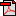  (17.9 KB)No registration statusImplementation in Data Set Specifications:Community mental health establishments NMDS 2004-05Health!, Superseded 08/12/2004Implementation start date: 01/07/2004
Implementation end date: 30/06/2005

Full-time equivalent staffing data element clusterHealth!, Superseded 04/08/2016